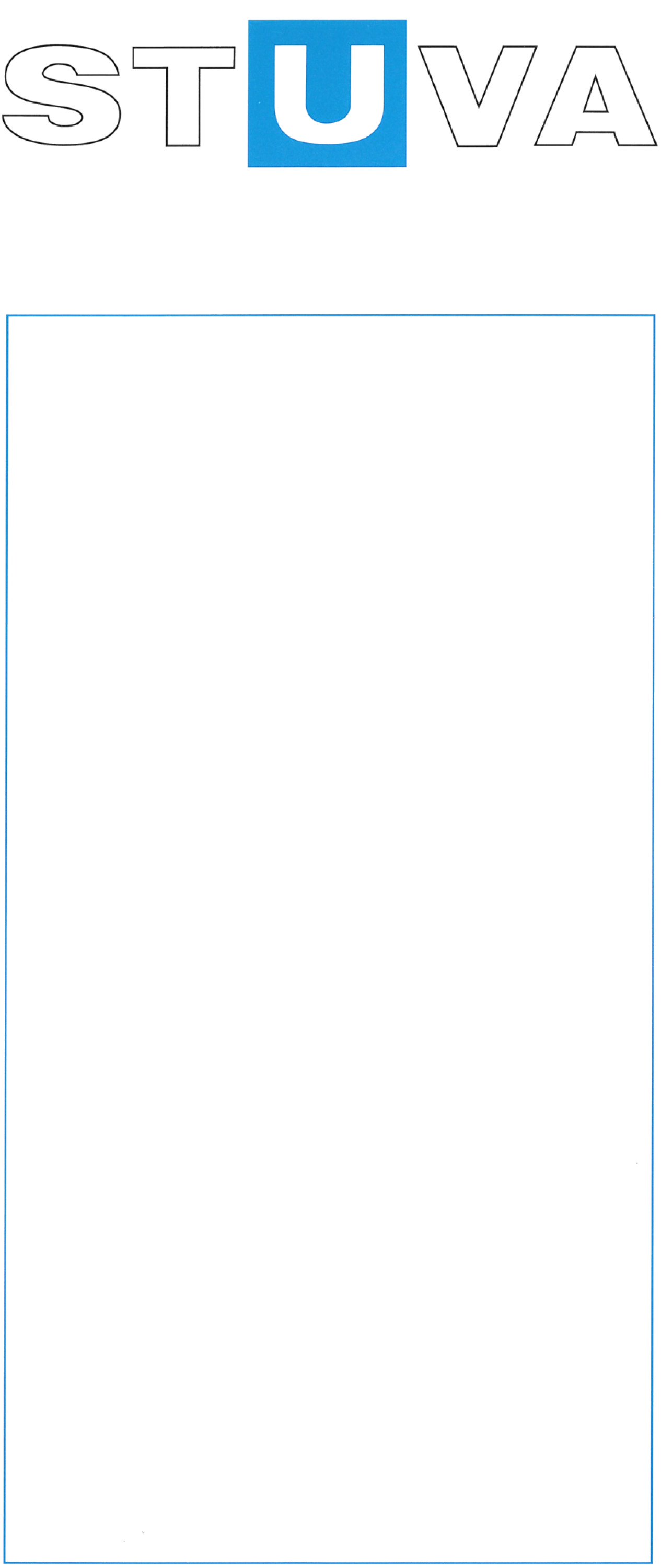 ЗадачаSTUVAtec GmbH, Кельн, проверила герметизирующий профиль 436-003 (высота x ширина, как в поставленном условии = приблизительно 14,5 мм x приблизительно 37 мм, см. рисунок 1) от компании Arsan Kaucuk, Турция. Тесты на водонепроницаемость проводились согласно рекомендациям STUVA для тестирования и применения герметизирующих уплотнений в сегментальных крепях (Тоннель № 8, страницы 8-21, декабрь 2005 года) для смещений 0 мм, 5 мм, 10 мм и 15 мм.Тест водонепроницаемостиИспытательная установкаТрехкомпонентная стальная испытательная установка (рисунок 2), которая имеет соответствующий паз (рисунок 3) для герметизирующего профиля, использовалась для выполнения тестов под давлением воды. Испытательная установка состоит из одной ровной пластины и двух пластин, изогнутых под 90°для проверки двух  T-образных соединений. При использовании соответствующих прокладок в каждом соединении требуемые величины зазоров соединений могут быть заданы и зафиксированы. Совместное смещение регулируется горизонтальным перемещением одной из двух угловых стальных деталей. Трехкомпонентная испытательная установка была заполнена внутри водой через трубу так, чтобы могло быть оказано необходимое гидравлическое давление.Порядок испытанияИспытание водонепроницаемости проводилось следующим образом для каждого смещения:(1) 	Установлено соответствующее смещение (например, 10 мм).(2) 	Длина стандартного паза (рисунок 3) 26 мм фиксируется с помощью штифтов и прокладок.(3) 	Давление водыДавление воды устанавливается в 1 бар и далее повышается с шагом в 1 бар каждые 5 минут, пока не происходит утечка или не будет достигнуто максимальное давление в 20 бар (для продолжения испытания, см. пункт (4)).Если гидравлическое давление достигло 20 бар, то оно сохраняется в течение 24 часов.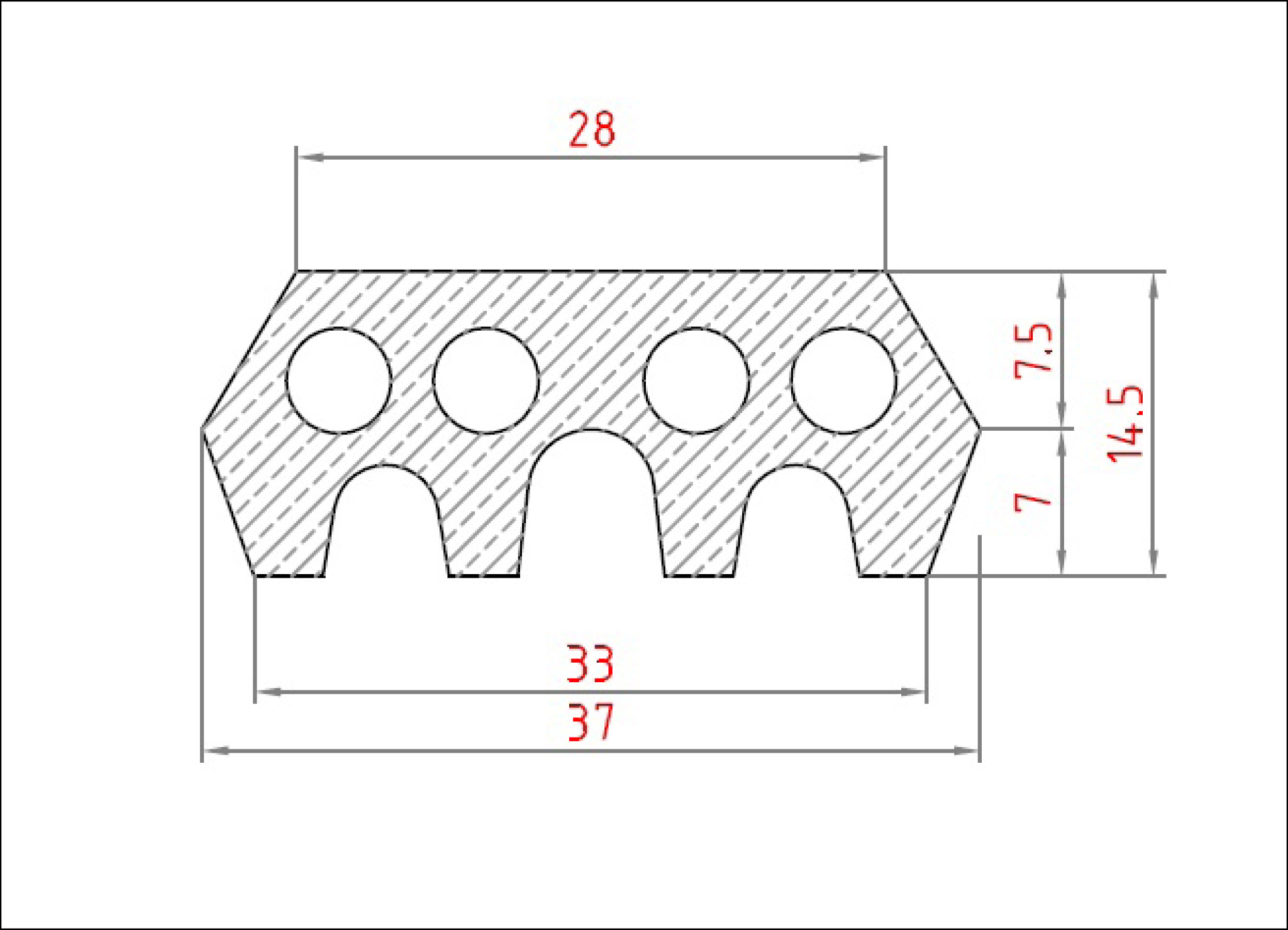 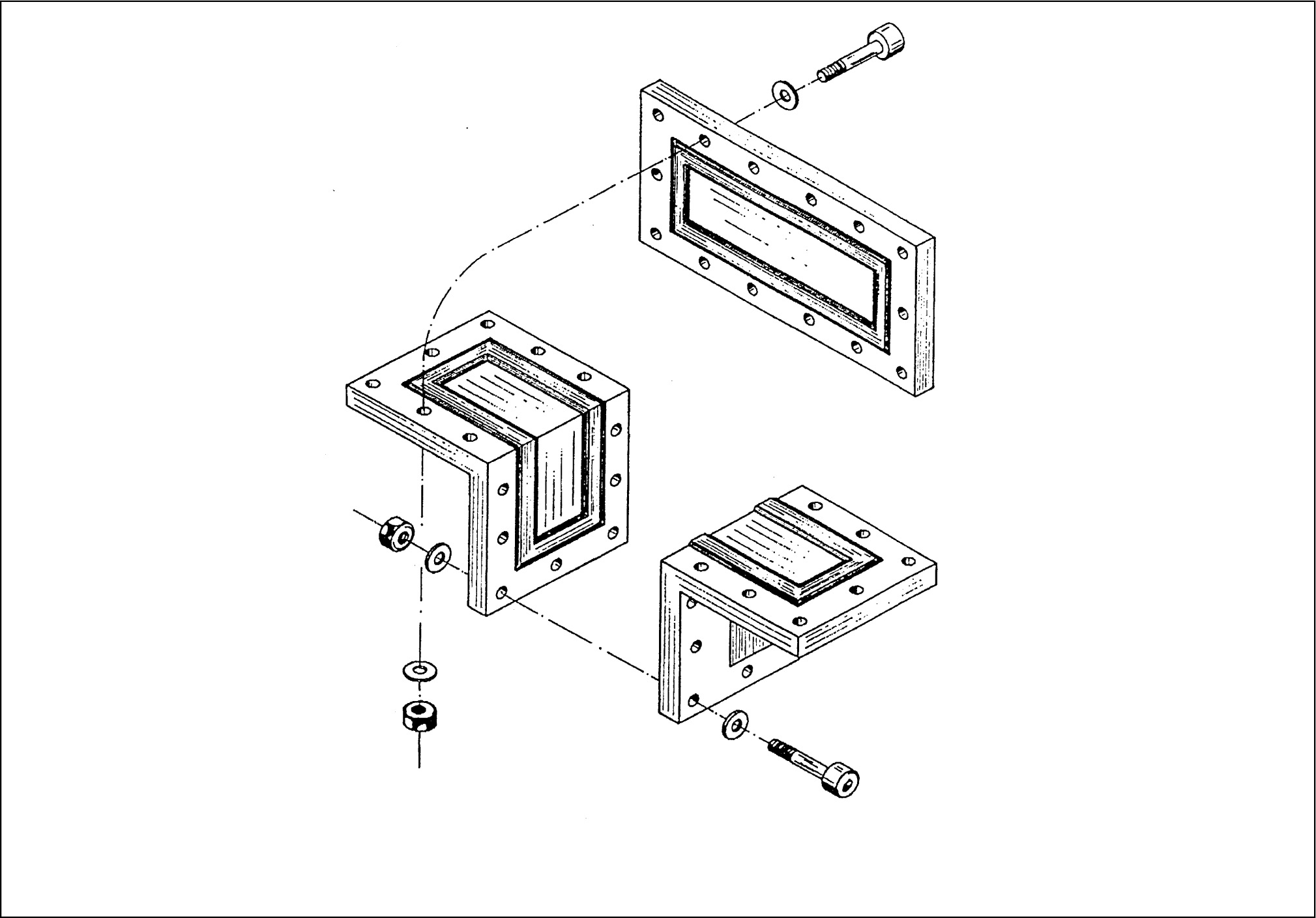 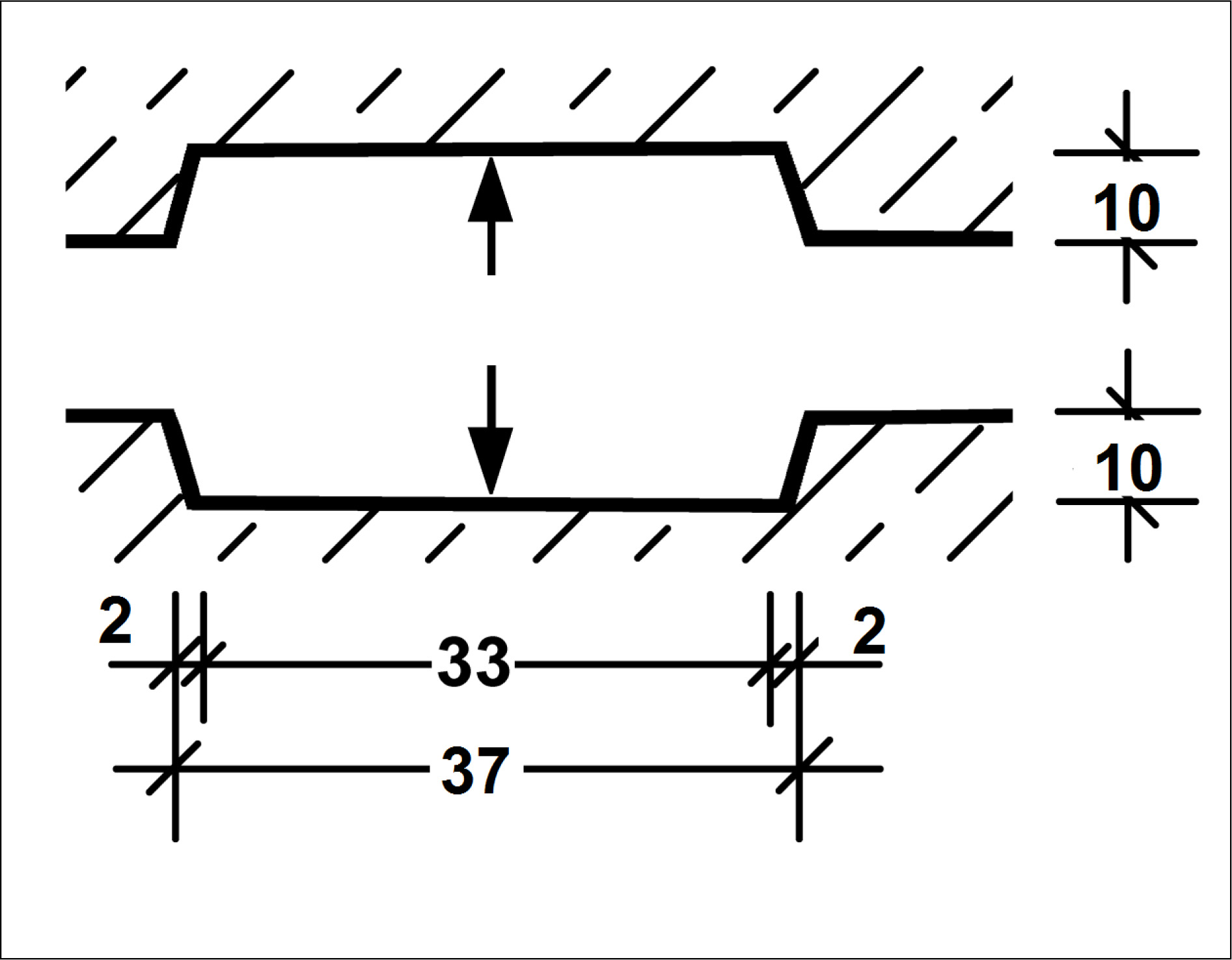 (4) 	Длительность нагрузки за этап гидравлического давления составляет 5 минут.(5)	После появления утечки давление воды сначала понижается, затем профиль осматривается и, если необходимо, поправляется. Длина стандартного паза уменьшается на 1 мм (наименьшая длина стандартного паза 22 мм).(6) 	Начальное гидравлическое давление для новой регулировки с уменьшенной на 1 мм длиной стандартного паза соответствует высшей степени давления предыдущего теста, когда испытательная установка была водонепроницаемой. Испытание продолжается с новым начальным давлением воды, как описано в пунктах с (3) по (5).(7) 	Для каждого смещения используются новые прокладки.Результаты испытанияГидравлическое давление в 20 бар может поддерживаться в течение примерно 24 часов во всех исследованных смещениях для профиля 436-003 от Arsan Kaucuk, учитывая соответствующие длины стандартного паза от 22 мм до 25 мм (таблица 1 и рисунок 4).ЗаключениеПроведенные испытания давлением воды показывают, что герметизирующий профиль 436-003 от компании Arsan Kaucuk может успешно герметизировать проверяемый зазор в соединении деталей под давлением воды 20 бар более 24 часов для всех рассмотренных смещений. Максимальная длина стандартного паза зависит от смещений и изменяется в промежутке от 22 мм до 25 мм (таблица 1 и рисунок 4).Кёльн, 5 ноября 2014 г.(подпись)	(подпись)Д-р Инж. Роланд Лейкер	Дипл. Инж. Доминик КесслерИсполнительный директор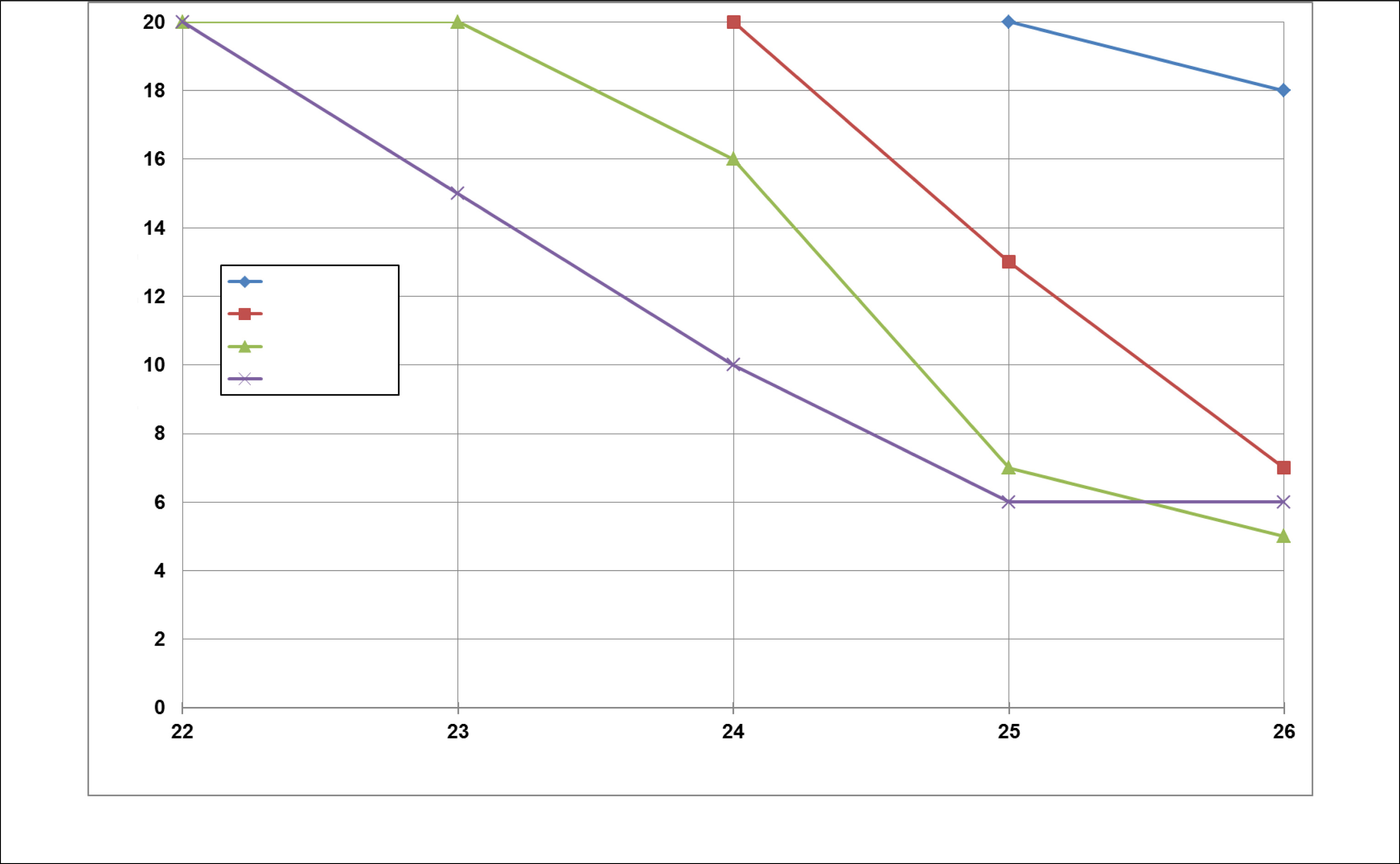 Испытание на водонепроницаемость для герметизирующего профиля 436-003 от Arsan Kaucuk, ТурцияНаучно-исследовательская 
ассоциация подземного 
транспорта e.В. 
STUVASTUVAtec – Общество с 
ограниченной ответственностью «Научно-исследовательская ассоциация подземного транспорта ГмбХ»Матиас-Брюгген-Штрассе 41 D-50827 Кёльн 
Телефон 02 21/59 79 50 
Факс 02 21/597 95-50Научно-исследовательская 
ассоциация подземного 
транспорта e.В. 
STUVASTUVAtec – Общество с 
ограниченной ответственностью «Научно-исследовательская ассоциация подземного транспорта ГмбХ»Матиас-Брюгген-Штрассе 41 D-50827 Кёльн 
Телефон 02 21/59 79 50 
Факс 02 21/597 95-50Научно-исследовательская 
ассоциация подземного 
транспорта e.В. 
STUVASTUVAtec – Общество с 
ограниченной ответственностью «Научно-исследовательская ассоциация подземного транспорта ГмбХ»Матиас-Брюгген-Штрассе 41 D-50827 Кёльн 
Телефон 02 21/59 79 50 
Факс 02 21/597 95-50Ноябрь 2014 г.Научно-исследовательская 
ассоциация подземного 
транспорта e.В. 
STUVASTUVAtec – Общество с 
ограниченной ответственностью «Научно-исследовательская ассоциация подземного транспорта ГмбХ»Матиас-Брюгген-Штрассе 41 D-50827 Кёльн 
Телефон 02 21/59 79 50 
Факс 02 21/597 95-50Научно-исследовательская 
ассоциация подземного 
транспорта e.В. 
STUVASTUVAtec – Общество с 
ограниченной ответственностью «Научно-исследовательская ассоциация подземного транспорта ГмбХ»Матиас-Брюгген-Штрассе 41 D-50827 Кёльн 
Телефон 02 21/59 79 50 
Факс 02 21/597 95-50Научно-исследовательская 
ассоциация подземного 
транспорта e.В. 
STUVASTUVAtec – Общество с 
ограниченной ответственностью «Научно-исследовательская ассоциация подземного транспорта ГмбХ»Матиас-Брюгген-Штрассе 41 D-50827 Кёльн 
Телефон 02 21/59 79 50 
Факс 02 21/597 95-50Научно-исследовательская 
ассоциация подземного 
транспорта e.В. 
STUVASTUVAtec – Общество с 
ограниченной ответственностью «Научно-исследовательская ассоциация подземного транспорта ГмбХ»Матиас-Брюгген-Штрассе 41 D-50827 Кёльн 
Телефон 02 21/59 79 50 
Факс 02 21/597 95-50Научно-исследовательская 
ассоциация подземного 
транспорта e.В. 
STUVASTUVAtec – Общество с 
ограниченной ответственностью «Научно-исследовательская ассоциация подземного транспорта ГмбХ»Матиас-Брюгген-Штрассе 41 D-50827 Кёльн 
Телефон 02 21/59 79 50 
Факс 02 21/597 95-50Научно-исследовательская 
ассоциация подземного 
транспорта e.В. 
STUVASTUVAtec – Общество с 
ограниченной ответственностью «Научно-исследовательская ассоциация подземного транспорта ГмбХ»Матиас-Брюгген-Штрассе 41 D-50827 Кёльн 
Телефон 02 21/59 79 50 
Факс 02 21/597 95-50Научно-исследовательская 
ассоциация подземного 
транспорта e.В. 
STUVASTUVAtec – Общество с 
ограниченной ответственностью «Научно-исследовательская ассоциация подземного транспорта ГмбХ»Матиас-Брюгген-Штрассе 41 D-50827 Кёльн 
Телефон 02 21/59 79 50 
Факс 02 21/597 95-50Научно-исследовательская 
ассоциация подземного 
транспорта e.В. 
STUVASTUVAtec – Общество с 
ограниченной ответственностью «Научно-исследовательская ассоциация подземного транспорта ГмбХ»Матиас-Брюгген-Штрассе 41 D-50827 Кёльн 
Телефон 02 21/59 79 50 
Факс 02 21/597 95-50Отчет №: 4750-KEBE-002Номер тестаСмеще- ние [мм]Длина стандарт-ного паза [мм]Первый тестПервый тестВторой тестВторой тестНомер тестаСмеще- ние [мм]Длина стандарт-ного паза [мм]Водонепроница-емость до [бар]Водонепроница-емость при 20 бар более 24 чВодонепроница-емость до [бар]Водонепроница- емость при 20 бар более 24 ч10261820Да102520Да10241023102225267725251319252420Да20Да25232522310265531025773102420Нет163102320Да20Нет3102220Да415265641525764152420Да1041523154152220ДаТаблица 1: 	Результаты испытаний на водонепроницаемость для профиля 436-03 от Arsan Kaucuk при использовании стальной испытательной установкиТаблица 1: 	Результаты испытаний на водонепроницаемость для профиля 436-03 от Arsan Kaucuk при использовании стальной испытательной установкиТаблица 1: 	Результаты испытаний на водонепроницаемость для профиля 436-03 от Arsan Kaucuk при использовании стальной испытательной установкиТаблица 1: 	Результаты испытаний на водонепроницаемость для профиля 436-03 от Arsan Kaucuk при использовании стальной испытательной установкиТаблица 1: 	Результаты испытаний на водонепроницаемость для профиля 436-03 от Arsan Kaucuk при использовании стальной испытательной установкиТаблица 1: 	Результаты испытаний на водонепроницаемость для профиля 436-03 от Arsan Kaucuk при использовании стальной испытательной установкиТаблица 1: 	Результаты испытаний на водонепроницаемость для профиля 436-03 от Arsan Kaucuk при использовании стальной испытательной установки